Publicado en BARCELONA  el 25/05/2021 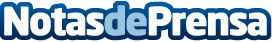 Método efb – la efectividad en el aprendizaje de la comunicación internacionalLa comunicación internacional de una empresa, así como las habilidades comunicativas de sus ejecutivos es un valor al alza en relaciones profesionales de hoy en díaDatos de contacto:MIREIA GARCIA - CONSULTORESMGM+34639717912Nota de prensa publicada en: https://www.notasdeprensa.es/metodo-efb-la-efectividad-en-el-aprendizaje-de Categorias: Finanzas Comunicación Marketing E-Commerce http://www.notasdeprensa.es